Summary of statistics of animal use 
in research and teaching, Victoria 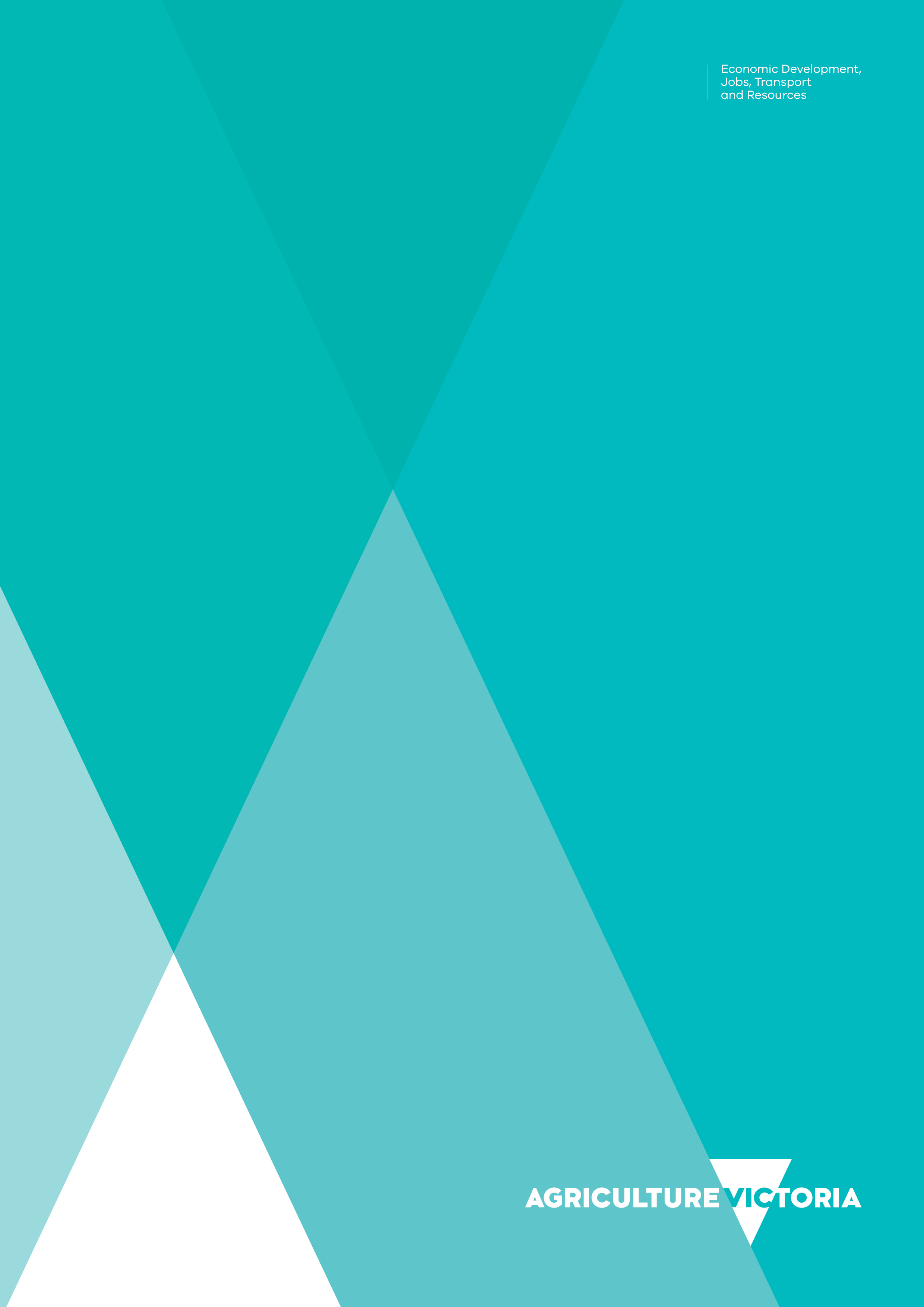  1 January 2015 to 31 December 2015Report number 33© The State of Victoria Department of Economic Development, Jobs, Transport & Resources  2016 This work is licensed under a Creative Commons Attribution 3.0 Australia licence. You are free to re-use the work 
under that licence, on the condition that you credit the State of Victoria as author. The licence does not apply to any images, photographs or branding, including the Victorian Coat of Arms, the Victorian Government logo and the Department of Economic Development, Jobs, Transport & Resources  logo. To view a copy of this licence, visit http://creativecommons.org/licenses/by/3.0/au/deed.enISSN 2203-4196Accessibility 
If you would like to receive this publication in an alternative format, please telephone DEDJTR Customer Service Centre 
136 186, via the National Relay Service on 133 677, www.relayservice.com.au. This document is also available on the internet at www.agriculture.vic.gov.auDisclaimer
This publication may be of assistance to you but the State of Victoria and its employees do not guarantee that the publication is without flaw of any kind or is wholly appropriate for your particular purposes and therefore disclaims all liability for any error, loss or other consequence which may arise from you relying on any information in this publication.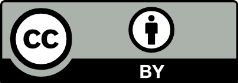 Contents1. Introduction	…………………………………………………………………………………………………. 42. Number of animals used	………………………………………………………………………………….. 53. Aspects of animal use	…………………………………………………………………………………….. 74. Specified animals in breeding colonies	.……………………………………………………………… 95. Scientific procedure licences and projects	..……………………………………………………….. 101. IntroductionThe Secretary of the Department of Economic Development, Jobs, Transport & Resources receives annual summary data from all licence holders using animals in research and teaching in Victoria under the Prevention of Cruelty to Animals Act 1986 (the Act).  An ‘Animal Use Return’ form must be submitted annually for each project using animals, in accordance with Regulation 100 of the Prevention of Cruelty to Animals Regulations 2008. Each project involving animal use must be approved by an Animal Ethics Committee.This summary report presents a summary of animal use in research and teaching in Victoria. The 2015 data are set in the context of previous years’ data to demonstrate trends over time. The Act defines a ‘specified animal’ as a mouse, rat or rabbit that is not bred in its native habitat, or a guinea pig, or non-human primate (that is, laboratory animals). Further information and the full report, Statistics of animal use in research and teaching, Victoria (report number 33), are available at  www.agriculture.vic.gov.au/ART.2. Number of animals usedFigure 1. Total animal use, 2006–15 The total number of animals used in research and teaching in 2015 was 1 068 034. The high total for 2011 is explained by a single poultry project that used 1 000 000 birds.Figure 2. Specified mouse use, 2006–15A total of 409 211 specified mice were used in 2015, compared with the long term average of 456 131.Figure 3. Specified animal use excluding mice and non-human primates, 2006–15A total of 29 418 specified rats, guinea pigs and rabbits were used in 2015, compared with the long term average of 37 564. It comprised 23 583 rats (long term average of 30 612), 4727 guinea pigs (long term average of 5026) and 1108 rabbits (long term average of 1927).Figure 4. Specified primate use, 2006-15 A total of 182 non-human primates were used in 2015, compared with the long term average of 180. It comprised 84 marmosets (long term average of 106) and 98 macaques (long term average of 73). In 2011, the above average number of marmosets was due to two projects using 145 animals in studies of social behaviour. 3. Aspects of animal useFigure 5. Animal use by project mission for the past five years (rounded)Figure 6. Animals used in genetic modification procedures, 2006–15 A total of 298 projects used 97 223 animals in genetic modification in 2015.Figure 7. Animal use for the past five years, by procedure category (rounded) Figure 8. Animal use for the past five years, by source (excluding sources representing less than 1 per cent of animal use)The high proportion of commercially provided animals in 2011 is explained by single poultry project that used 1 000 000 birds.4. Specified animals in breeding coloniesTable 1. Specified non-genetically modified animals in breeding colonies for scientific procedures, 2006–15 (including numbers not in figures 1, 2, 3 and 4)Table 2. Specified genetically modified animals in breeding colonies for scientific procedures, 2006–15 (including numbers not in figures 1, 2, 3 and 6)Figure 9. Breeding of specified mice, 2006–15 (including numbers not in figures 1, 2 and 6)5. Scientific procedure licences and projectsTable 3. Number of projects and number of procedure licences, 2006–15 (including only licences and projects that used animals). Table 4. Number of animals used and number of licences, 2006–15 (including only licences for projects that used animals). Figures in parentheses exclude the anomalous poultry project in 2011.Table 5. Number of animals used and number of projects, 2006–15 (including only projects that used animals) Figures in parentheses exclude the anomalous poultry project in 2011.Type of animalYearYearYearYearYearYearYearYearYearYearType of animal2006200720082009201020112012201320142015Guinea pigs26043638114210871153388320244345294Macaques159203341225243250244226263282Marmosets173159135166177156146273305440Mice261 697237 246281 875344 823360 185365 009396 710389 049420 126384 762Rabbits638527504515445489214197133179Rats31 39133 40742 55856 99352 78648 54331 88633 30825 54623 744Total296 662275 180326 555403 809414 989414 835429 520423 297446 718409 701Type of animal YearYearYearYearYearYearYearYearYearYearType of animal 2006200720082009201020112012201320142015Mice333 266389 632461 745490 962531 098558 293578 240584 660568 495582 925Rats103113 12093041923114617441381199242712714Total334 297394 201471 049492 885532 244560 037579 621586 652572 766585 639YearYearYearYearYearYearYearYearYearYear2006200720082009201020112012201320142015Number of projects 2386235824552673293130103048294029503121Number of licences for procedures using animals104110107111115123127130133137Number of projects per licence23212324252424232223YearYearYearYearYearYearYearYearYearYear2006200720082009201020112012201320142015Number of animals used1 125 4871 207 3601 216 3932 255 0761 595 3752 614 472 (1 614 472)1 288 8101 084 507910 0521 068 034Number of licences 
for procedures using animals104110107111115123127130133137Number of animals used per licence12 06610 97611 36820 31613 87321 256
(13 126)10 148834268427796YearYearYearYearYearYearYearYearYearYear2006200720082009201020112012201320142015Number of animals used1 125 4871 207 3601 216 3932 255 0761 595 3752 614 472
(1 614 472)1 288 8101 084 507910 0521 068 034Number of projects238623582455267329313010
(3009)3048294029503121Number of animals used per project472512495844544869
(537)423369308342